  «УТВЕРЖДАЮ»                                                                                                                                                                                                                                  Муниципальное казенное учреждение «Хозяйственная группа»Директор________________ И.А. Заступневич«01» марта 2021г.ИЗВЕЩЕНИЕ О ПРОВЕДЕНИИ ЭЛЕКТРОННОГО АУКЦИОНА на поставку бензина автомобильного АИ-95 Администрация Сортавальского муниципального района (далее - уполномоченный орган) расположенная по адресу: 186790, Республика Карелия, г. Сортавала, пл. Кирова, д.11; номер контактного телефона с указанием Ф.И.О контактного лица Уполномоченного органа - тел.8 (81430) 4-53-42, Михайлова Виктория Михайловна, Бойцова Алевтина Александровна e-mail: munzakaz_sort@mail.ru       приглашает принять участие в закупке путем проведения электронного аукциона на поставку бензина автомобильного АИ-95.ЗАКАЗЧИК: Наименование заказчика: Муниципальное казенное учреждение «Хозяйственная группа».Место нахождения и почтовый адрес заказчика: 186790, Республика Карелия, г. Сортавала, ул. Кирова, д.11.Адрес электронной почты заказчика: zas_sort@mail.ruНомер контактного телефона заказчика: 8 (81430) 4-80-48.Ответственное должностное лицо заказчика: Заступневич Игорь Алексеевич.Информация о контрактной службе, контрактном управляющем, ответственных за заключение контракта: Заступневич Игорь Алексеевич.Наименование объекта закупки: Поставка бензина автомобильного АИ-95.Описание объекта закупки: Необходимо осуществить поставку бензина автомобильного АИ-95в соответствии с настоящим извещением о проведении аукциона, документацией об аукционе, в том числе с Техническим заданием (стр.36-37 Раздела 1.3. документации об аукционе) и проектом контракта (стр.38-52 Раздела 1.4. документации об аукционе).Информация о количестве и месте доставки товара, месте выполнения работ или оказания услуг: количество в соответствии с документацией об аукционе, в том числе с Техническим заданием (стр.36-37 Раздела 1.3. документации об аукционе) и проектом контракта (стр.38-52 Раздела 1.4. документации об аукционе); место: Поставка Товара должна осуществляться через автозаправочные станции (далее - АЗС) Поставщика, оборудованные и оснащенные надлежащим образом. Заправка автотранспорта должна осуществляться с использованием карт Поставщика и терминалов для учета транзакций по получению Товара. Автозаправочные станции должны быть обязательно в городах Республики Карелия: г. Сортавала, г. Петрозаводск. Режим работы заправочных станций круглосуточный (кроме технических перерывов).Сроки поставки товара, завершения работ, оказания услуг: с даты заключения контракта по 30 ноября 2021 года (включительно).Начальная (максимальная) цена контракта: Не установлено. Начальная цена единицы товара, работы, услуги, а также начальная сумма цен указанных единиц и максимальное значение цены контракта: Не установлено.Ориентировочное значение цены контракта либо формула цены и максимальное значение цены контракта: Формула цены контракта:, 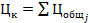 где: – цена контракта в рублях, определённая с использование настоящей формулы, которая не может превышать максимальное значение цены контракта (ЦК ⩽ ЦКmax);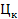  – общая стоимость соответствующего вида топлива в рублях;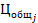 ,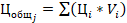 где: – цена за 1 литр топлива, установленная для розничных продаж на АЗС на день отпуска Товара, но не более цены за 1 литр соответствующего вида топлива указанной в Спецификации (Приложение №2 к настоящему Контракту);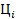  – количество (объём) поставляемого Товара в литрах в периоде поставки по цене .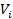             ЦКmax – Максимальное значение цены контракта, составляет 399 985,41 (Триста девяносто девять тысяч девятьсот восемьдесят пять) рублей 41 копейка.    Цена Контракта устанавливается в российских рублях. Цена Контракта включает в себя стоимость Товара, его доставка на АЗС, стоимость оформления и содержания Карт, транспортные расходы, стоимость погрузочно-разгрузочных работ, прочие затраты Поставщика, а также уплату всех обязательных налогов, сборов, платежей и других расходов, связанных с исполнением Контракта. Срок и порядок оплаты: Авансовый платеж не предусмотрен. Заказчик производит оплату по  Контракту путём перечисления денежных средств на расчётный счёт Поставщика в течение 20 (двадцати) дней, следующих за отчетным месяцем, в котором производилась выборка Товара, за фактически поставленный Товар на основании счета и/или (счета-фактуры) и товарной накладной (или иного аналогичного документа), подписанной Сторонами. Источник финансирования: бюджет Сортавальского муниципального района.   Идентификационный код закупки: 213100701323310070100100040021920244Ограничение участия в определении поставщика (подрядчика, исполнителя), установленное в соответствии с Федеральным законом от 05.04.2013 года № 44-ФЗ «О контрактной системе в сфере закупок товаров, работ, услуг для обеспечения государственных и муниципальных нужд» (далее – Закон № 44-ФЗ) (в случае, если такое ограничение установлено заказчиком) (согласно пункту 4 статьи 42 Закона № 44-ФЗ): Не установлено.Используемый способ определения поставщика (подрядчика, исполнителя): электронный аукцион. Адрес электронной площадки в информационно-телекоммуникационной сети «Интернет»: http://www.sberbank-ast.ruСрок, место и порядок подачи заявок участников закупки:Срок подачи заявок: в любое время с момента размещения извещения о проведении электронного аукциона до даты и времени окончания срока подачи заявок на участие в электронном аукционе.  Дата и время окончания срока подачи заявок на участие в электронном аукционе: 09 часов 00 минут по московскому времени «18» марта 2021 года.Место подачи заявок: Электронная площадка, указанная в настоящем извещении  http://www.sberbank-ast.ru  Порядок подачи заявок: в соответствии со статьей 66 Закона № 44-ФЗ, документацией об электронном аукционе и регламентом электронной площадки.Дата окончания срока рассмотрения заявок на участие в электронном аукционе: «19» марта 2021 года.Дата проведения электронного аукциона: «22» марта 2021 года (время начала проведения аукциона устанавливается оператором электронной площадки).Размер и порядок внесения денежных средств в качестве обеспечения заявок на участие в закупке, а также условия банковской гарантии (если такой способ обеспечения заявок применим в соответствии с Законом № 44-ФЗ). Требование об обеспечении заявки на участие в определении поставщика (подрядчика, исполнителя) в равной мере относится ко всем участникам закупки, за исключением государственных, муниципальных учреждений, которые не предоставляют обеспечение подаваемых ими заявок на участие в определении поставщиков (подрядчиков, исполнителей): Не установлено. Размер обеспечения исполнения контракта, порядок предоставления и требования к такому обеспечению, а также информация о банковском сопровождении контракта: размер обеспечения исполнения контракта составляет 20% от максимального значения цены контракта, что составляет 79 997,08 (Семьдесят девять тысяч девятьсот девяносто семь) рублей 08 копеек.Обязательства по контракту, которые должны быть обеспечены: все обязательства по контракту.Исполнение контракта может обеспечиваться предоставлением банковской гарантии, выданной банком и соответствующей требованиям статьи 45 Закона № 44-ФЗ, или внесением денежных средств на указанный Заказчиком счет, на котором в соответствии с законодательством Российской Федерации учитываются операции со средствами, поступающими Заказчику. Способ обеспечения исполнения контракта, срок действия банковской гарантии определяются в соответствии с требованиями настоящего Федерального закона участником закупки, с которым заключается контракт, самостоятельно. При этом срок действия банковской гарантии должен превышать предусмотренный контрактом срок исполнения обязательств, которые должны быть обеспечены такой банковской гарантией, не менее чем на один месяц, в том числе в случае его изменения в соответствии со статьей 95 Закона № 44-ФЗ.Контракт заключается после предоставления участником закупки, с которым заключается контракт, обеспечения исполнения контракта в соответствии с Законом № 44-ФЗ.   Если контракт заключается по результатам определения поставщика (подрядчика, исполнителя) в соответствии с пунктом 1 части 1 статьи 30 Закона №44-ФЗ и Заказчиком установлено требование обеспечения исполнения контракта, размер такого обеспечения устанавливается в соответствии с  частями 6 и 6.1 статьи 96 Закона № 44-ФЗ от цены контракта, по которой в соответствии с Законом № 44-ФЗ заключается контракт.Размер обеспечения гарантийных обязательств не может превышать десять процентов начальной (максимальной) цены контракта.Размер обеспечения гарантийных обязательств: Гарантийные обязательства не   установлены.В случае установления Заказчиком требования об обеспечении гарантийных обязательств оформление документа о приемке (за исключением отдельного этапа исполнения контракта) поставленного товара, выполненной работы (ее результатов), оказанной услуги осуществляется после предоставления поставщиком (подрядчиком, исполнителем) такого обеспечения в соответствии с настоящим Федеральным законом в порядке и в сроки, которые установлены Контрактом.В случае непредставления участником закупки, с которым заключается контракт, обеспечения исполнения контракта в срок, установленный для заключения контракта, такой участник считается уклонившимся от заключения контракта.В случае, если предложенные в заявке участника закупки цена, сумма цен единиц товара, работы, услуги снижены на двадцать пять и более процентов по отношению к начальной (максимальной) цене контракта, начальной сумме цен единиц товара, работы, услуги, участник закупки, с которым заключается контракт, предоставляет обеспечение исполнения контракта с учетом положений статьи 37 Закона № 44-ФЗ.В ходе исполнения контракта поставщик (подрядчик, исполнитель) вправе изменить способ обеспечения исполнения контракта и (или) предоставить заказчику взамен ранее предоставленного обеспечения исполнения контракта новое обеспечение исполнения контракта, размер которого может быть уменьшен в порядке и случаях, которые предусмотрены частями 7.2 и 7.3 статьи 96 Закона №44-ФЗ. Поставщик (подрядчик, исполнитель) вправе изменить способ обеспечения гарантийных обязательств и (или) предоставить заказчику взамен ранее предоставленного обеспечения гарантийных обязательств новое обеспечение гарантийных обязательств.В случае, если контрактом предусмотрены отдельные этапы его исполнения и установлено требование обеспечения исполнения контракта, в ходе исполнения данного контракта размер этого обеспечения подлежит уменьшению в порядке и случаях, которые предусмотрены частями 7.2 и 7.3 статьи 96 Закона №44-ФЗ.    В случае отзыва в соответствии с законодательством Российской Федерации у банка, предоставившего банковскую гарантию в качестве обеспечения исполнения Контракта, лицензии на осуществление банковских операций, Поставщик обязан предоставить новое обеспечение исполнения Контракта не позднее одного месяца со дня надлежащего уведомления Заказчиком Поставщика о необходимости предоставить соответствующее обеспечение. Размер такого обеспечения может быть уменьшен в порядке и случаях, которые предусмотрены ч. 7, 7.1, 7.2 и 7.3 ст. 96 Закона № 44-ФЗ. За каждый день просрочки исполнения Поставщиком обязательства, предусмотренного ч. 30 ст. 34 Закона № 44-ФЗ, начисляется пеня в размере, определенном в порядке, установленном в соответствии с ч. 7 ст. 34 Закона № 44-ФЗ.Размер обеспечения исполнения контракта уменьшается посредством направления заказчиком информации об исполнении поставщиком (подрядчиком, исполнителем) обязательств по поставке товара, выполнению работы (ее результатов), оказанию услуги или об исполнении им отдельного этапа исполнения контракта и стоимости исполненных обязательств для включения в соответствующий реестр контрактов, предусмотренный статьей 103 Закона № 44-ФЗ. Уменьшение размера обеспечения исполнения контракта производится пропорционально стоимости исполненных обязательств, приемка и оплата которых осуществлены в порядке и сроки, которые предусмотрены контрактом. В случае, если обеспечение исполнения контракта осуществляется путем предоставления банковской гарантии, требование заказчика об уплате денежных сумм по этой гарантии может быть предъявлено в размере не более размера обеспечения исполнения контракта, рассчитанного заказчиком на основании информации об исполнении контракта, размещенной в соответствующем реестре контрактов. В случае, если обеспечение исполнения контракта осуществляется путем внесения денежных средств на счет, указанный заказчиком, по заявлению поставщика (подрядчика, исполнителя) ему возвращаются заказчиком в установленный в соответствии с частью 27 статьи 34 Закона № 44-ФЗ контрактом срок денежные средства в сумме, на которую уменьшен размер обеспечения исполнения контракта, рассчитанный заказчиком на основании информации об исполнении контракта, размещенной в соответствующем реестре контрактов.Предусмотренное частями 7 и 7.1  статьи 96 Закона №44-ФЗ уменьшение размера обеспечения исполнения контракта осуществляется при условии отсутствия неисполненных поставщиком (подрядчиком, исполнителем) требований об уплате неустоек (штрафов, пеней), предъявленных заказчиком в соответствии с настоящим Федеральным законом, а также приемки заказчиком поставленного товара, выполненной работы (ее результатов), оказанной услуги, результатов отдельного этапа исполнения контракта в объеме выплаченного аванса (если контрактом предусмотрена выплата аванса) либо в объеме, превышающем выплаченный аванс (если в соответствии с законодательством Российской Федерации расчеты по контракту в части выплаты аванса подлежат казначейскому сопровождению). Такое уменьшение не допускается в случаях, определенных Правительством Российской Федерации в целях обеспечения обороноспособности и безопасности государства, защиты здоровья, прав и законных интересов граждан Российской Федерации.   Участник закупки, с которым заключается контракт по результатам определения поставщика (подрядчика, исполнителя) в соответствии с пунктом 1 части 1 статьи 30 Закона № 44-ФЗ, освобождается от предоставления обеспечения исполнения контракта, в том числе с учетом положений статьи 37 Закона № 44-ФЗ, обеспечения гарантийных обязательств в случае предоставления таким участником закупки информации, содержащейся в реестре контрактов, заключенных заказчиками, и подтверждающей исполнение таким участником (без учета правопреемства) в течение трех лет до даты подачи заявки на участие в закупке трех контрактов, исполненных без применения к такому участнику неустоек (штрафов, пеней). Такая информация представляется участником закупки до заключения контракта в случаях, установленных настоящим Федеральным законом для предоставления обеспечения исполнения контракта. При этом сумма цен таких контрактов должна составлять не менее начальной (максимальной) цены контракта, указанной в извещении об осуществлении закупки и документации о закупке.В случае, если участником закупки, с которым заключается контракт, является казенное учреждение, положения Закона №44-ФЗ об обеспечении исполнения контракта, об обеспечении гарантийных обязательств к такому участнику не применяются.Банковская гарантия должна соответствовать требованиям статьи 45 Закона №44-ФЗ и Постановлению Правительства Российской Федерации от 8 ноября 2013 г. №1005.Банковская гарантия оформляется в письменной форме на бумажном носителе или в форме электронного документа, подписанного электронной подписью лица, имеющего право действовать от имени банка (далее - гарант), на условиях, определенных гражданским    законодательством и статьей 45 Закона № 44-ФЗ, с учетом следующих требований:а)обязательное закрепление в банковской гарантии:права заказчика в случае ненадлежащего выполнения или невыполнения поставщиком (подрядчиком, исполнителем) обязательств, обеспеченных банковской гарантией, представлять на бумажном носителе или в форме электронного документа требование об уплате денежной суммы по банковской гарантии, предоставленной в качестве обеспечения исполнения контракта, в размере цены контракта, уменьшенном на сумму, пропорциональную объему фактически исполненных поставщиком (подрядчиком, исполнителем) обязательств, предусмотренных контрактом и оплаченных заказчиком, но не превышающем размер обеспечения исполнения контракта;права заказчика в случаях, установленных частью 15 статьи 44 Федерального закона «О контрактной системе в сфере закупок товаров, работ, услуг для обеспечения государственных и муниципальных нужд», представлять на бумажном носителе или в форме электронного документа требование об уплате денежной суммы по банковской гарантии, предоставленной в качестве обеспечения заявки, в размере обеспечения заявки, установленном в извещении об осуществлении закупки, документации о закупке;права заказчика в случае ненадлежащего выполнения или невыполнения поставщиком (подрядчиком, исполнителем) требований к гарантии качества товара, работы, услуги, а также требований к гарантийному сроку и (или) объему предоставления гарантий их качества, гарантийному обслуживанию товара (далее - гарантийные обязательства), обеспеченных банковской гарантией, представлять на бумажном носителе или в форме электронного документа требование об уплате денежной суммы по банковской гарантии, предоставленной в качестве обеспечения исполнения гарантийных обязательств, в порядке и размере, установленными в контракте в соответствии с Федеральным законом «О контрактной системе в сфере закупок товаров, работ, услуг для обеспечения государственных и муниципальных нужд»;права заказчика по передаче права требования по банковской гарантии при перемене заказчика в случаях, предусмотренных законодательством Российской Федерации, с предварительным извещением об этом гаранта;условия о том, что расходы, возникающие в связи с перечислением денежных средств гарантом по банковской гарантии, несет гарант;перечня документов, представляемых заказчиком банку одновременно с требованием об осуществлении уплаты денежной суммы по банковской гарантии, утвержденного постановлением Правительства Российской Федерации от 8 ноября 2013 г. №1005 «О банковских гарантиях, используемых для целей Федерального закона «О контрактной системе в сфере закупок товаров, работ, услуг для обеспечения государственных и муниципальных нужд»;б)	недопустимость включения в банковскую гарантию:положений о праве гаранта отказывать в удовлетворении требования заказчика о платеже по банковской гарантии в случае непредставления гаранту заказчиком уведомления о нарушении поставщиком (подрядчиком, исполнителем) условий контракта, гарантийных обязательств или расторжении контракта (за исключением случаев, когда направление такого уведомления предусмотрено условиями контракта или законодательством Российской Федерации);требований о предоставлении заказчиком гаранту отчета об исполнении контракта, гарантийных обязательств;требований о предоставлении заказчиком гаранту одновременно с требованием об осуществлении уплаты денежной суммы по банковской гарантии документов, не включенных в перечень документов, представляемых заказчиком банку одновременно с требованием об осуществлении уплаты денежной суммы по банковской гарантии, утвержденный постановлением Правительства Российской Федерации от 8 ноября 2013 г. №1005 «О банковских гарантиях, используемых для целей Федерального закона «О контрактной системе в сфере закупок товаров, работ, услуг для обеспечения государственных и муниципальных нужд»; в)	обязательное наличие нумерации на всех листах банковской гарантии, которые должны быть прошиты, подписаны и скреплены печатью гаранта, в случае ее оформления в письменной форме на бумажном носителе на нескольких листах.Реквизиты счета для предоставления обеспечения исполнения контракта путем внесения денежных средств:ИНН 1007013233 КПП 100701001Получатель: Сортавальское финансовое управление (МКУ «Хозяйственная группа» л/с 05063002780)р/сч. 03232643866100000600Отделение-НБ Республика Карелия Банка России//УФК по Республике Карелия, г. ПетрозаводскБИК управления 018602104Единый казначейский счет управления 40102810945370000073Назначение платежа: «Обеспечение исполнения контракта на поставку бензина автомобильного АИ-95» (допускаются сокращения).  Банковское сопровождение контракта в соответствии со статьей 35 Закона №44-ФЗ не предусмотрено.Преимущества, предоставляемые учреждениям и предприятиям уголовно-исполнительной системы в отношении предлагаемой ими цены контракта в размере до 15%: Не установлены.Преимущества, предоставляемые организациям инвалидов в отношении предлагаемой ими цены контракта в размере до 15%: Не установлены.Требование к поставщику (подрядчику, исполнителю), не являющемуся субъектом малого предпринимательства или социально ориентированной некоммерческой организацией, о привлечении к исполнению контракта субподрядчиков, соисполнителей из числа субъектов малого предпринимательства, социально ориентированных некоммерческих организаций: Не установлено.Требования, предъявляемые к участникам аукциона, и исчерпывающий перечень документов, которые должны быть представлены участниками в составе заявок (при наличии таких требований):при осуществлении закупки Заказчик устанавливает следующие Единые требования к участникам закупки:     1) соответствие требованиям, установленным в соответствии с законодательством Российской Федерации к лицам, осуществляющим поставку товара, выполнение работы, оказание услуги, являющихся объектом закупки – не установлено;2) непроведение ликвидации участника закупки - юридического лица и отсутствие решения арбитражного суда о признании участника закупки - юридического лица или индивидуального предпринимателя несостоятельным (банкротом) и об открытии конкурсного производства;3) неприостановление деятельности участника закупки в порядке, установленном Кодексом Российской Федерации об административных правонарушениях, на дату подачи заявки на участие в закупке;4) отсутствие у участника закупки недоимки по налогам, сборам, задолженности по иным обязательным платежам в бюджеты бюджетной системы Российской Федерации (за исключением сумм, на которые предоставлены отсрочка, рассрочка, инвестиционный налоговый кредит в соответствии с законодательством Российской Федерации о налогах и сборах, которые реструктурированы в соответствии с законодательством Российской Федерации, по которым имеется вступившее в законную силу решение суда о признании обязанности заявителя по уплате этих сумм исполненной или которые признаны безнадежными к взысканию в соответствии с законодательством Российской Федерации о налогах и сборах) за прошедший календарный год, размер которых превышает двадцать пять процентов балансовой стоимости активов участника закупки, по данным бухгалтерской отчетности за последний отчетный период;    5) отсутствие у участника закупки - физического лица либо у руководителя, членов коллегиального исполнительного органа, лица, исполняющего функции единоличного исполнительного органа, или главного бухгалтера юридического лица - участника закупки судимости за преступления в сфере экономики и (или) преступления, предусмотренные статьями 289, 290, 291, 291.1 Уголовного кодекса Российской Федерации (за исключением лиц, у которых такая судимость погашена или снята), а также неприменение в отношении указанных физических лиц наказания в виде лишения права занимать определенные должности или заниматься определенной деятельностью, которые связаны с поставкой товара, выполнением работы, оказанием услуги, являющихся объектом осуществляемой закупки, и административного наказания в виде дисквалификации;6) участник закупки - юридическое лицо, которое в течение двух лет до момента подачи заявки на участие в закупке не было привлечено к административной ответственности за совершение административного правонарушения, предусмотренного статьей 19.28 Кодекса Российской Федерации об административных правонарушениях;7) обладание участником закупки исключительными правами на результаты интеллектуальной деятельности, если в связи с исполнением контракта заказчик приобретает права на такие результаты, за исключением случаев заключения контрактов на создание произведений литературы или искусства, исполнения, на финансирование проката или показа национального фильма;8) отсутствие между участником закупки и заказчиком конфликта интересов, под которым понимаются случаи, при которых руководитель заказчика, член комиссии по осуществлению закупок, руководитель контрактной службы заказчика, контрактный управляющий состоят в браке с физическими лицами, являющимися выгодоприобретателями, единоличным исполнительным органом хозяйственного общества (директором, генеральным директором, управляющим, президентом и другими), членами коллегиального исполнительного органа хозяйственного общества, руководителем (директором, генеральным директором) учреждения или унитарного предприятия либо иными органами управления юридических лиц - участников закупки, с физическими лицами, в том числе зарегистрированными в качестве индивидуального предпринимателя, - участниками закупки либо являются близкими родственниками (родственниками по прямой восходящей и нисходящей линии (родителями и детьми, дедушкой, бабушкой и внуками), полнородными и неполнородными (имеющими общих отца или мать) братьями и сестрами), усыновителями или усыновленными указанных физических лиц;9) участник закупки не является офшорной компанией;10) отсутствие у участника закупки ограничений для участия в закупках, установленных законодательством Российской Федерации. Требование в соответствии с частью 1.1. статьи 31 Закона №44-ФЗ - отсутствие в реестре недобросовестных поставщиков (подрядчиков, исполнителей) информации об участнике закупки, в том числе информации об учредителях, о членах коллегиального исполнительного органа, лице, исполняющем функции единоличного исполнительного органа участника закупки - юридического лица.Перечень документов, которые должны быть представлены участниками электронного аукциона в соответствии с пунктом 1 части 1 статьи 31 Закона № 44-ФЗ:Пункт 1 части 1 статьи 31: Не установлен. Перечень документов, которые должны быть представлены участниками электронного аукциона в соответствии с частью 2 статьи 31 Закона № 44-ФЗ:Часть 2 статьи 31: Не установлен. Дополнительные требования к участникам закупки, установленные в соответствии с ч.2.1 ст. 31 Закона № 44-ФЗ:    Часть 2.1 статьи 31: Не установлены.  Информация об условиях, о запретах и об ограничениях допуска товаров, происходящих из иностранного государства или группы иностранных государств, работ, услуг, соответственно выполняемых, оказываемых иностранными лицами, в случае, если данные условия, запреты и ограничения установлены Заказчиком в соответствии со статьей 14 Закона № 44-ФЗ: Не установлено.  